San Borja,	de	, 202 _Sra. Roxana CARDICH San JuanDirectora del PEAD Liceo Naval Almirante GuiseYo,		identificado(a) con DNI N°	padre/madre y/o representante legal de: 		identificado con DNI N°	quien actualmente cursa estudios en la Institución Educativa			.Que, por motivos de	,solicito a Ud., tenga a bien autorizar se otorgue UNA VACANTE DE ESTUDIOS parami menor hijo(a) para el grado	Nivel	año escolar 	.Sin otro particular, quedo de usted.Nombres y apellidos (padre/madre y/o representante legal)DNI: 	Firma: 	HuellaCorreos Electrónicos:Número de Contacto: 	Nota: Toda información que se registre en esta solicitud tiene carácter de declaración jurada.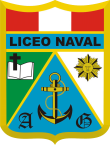 PROGRAMA DE EDUCACIÓN A DISTANCIA - LNAGSOLICITUD DE VACANTE DE ESTUDIOS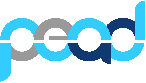 